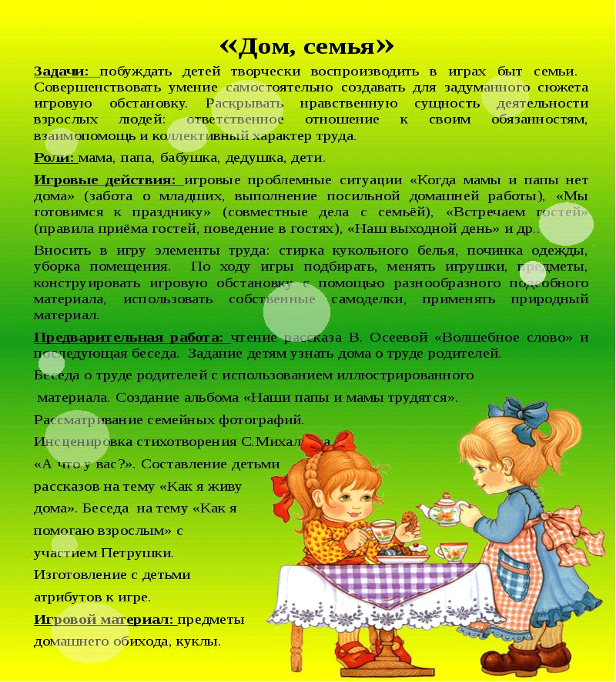 СЮЖЕТНО-РОЛЕВАЯ ИГРА «ДОМ»Задачи:Учить детей проявлять интерес к игровым действиям, помогать играть рядом, не мешать друг другу. Учить выполнять несколько действий  одним предметом,  переносить знакомые действия  одного объекта на другой; выполнять   с помощью взрослого несколько   игровых действий, объединенных сюжетом. Формировать начальные навыки ролевого поведения; учить  связывать  сюжетные действия  ролью. Развивать предпосылки творчества.Вызвать интерес детей к предметам ближайшего окружения: игрушки, посуда, продукты, одежда, обувь,, мебель, транспортные средства.Побуждать детей называть цвет, величину предметов, материал, из которого они сделаны; сравнивать предметы, группировать их по способу использования (из чашки пьют и т.д.), раскрывать разнообразные способы использования предметов.Упражнять в установлении сходства,  различия между предметам, имеющими одинаковые названия (кружка синего цвета маленькая, а кружка красного цвета - большая), способствовать  появлению в словаре детей обобщающих понятий (игрушки, посуда, продукты, одежда, мебель  и пр.).Примерная тематика сюжетно-ролевых игр-ситуаций «Семья»Совместный отдых.Гости (встреча, проводы). Уборка.Стирка белья  Ремонт квартиры. Приготовление подарков.Подготовка к празднику.Забота (о людях, о животных).НовосельеДень рожденияГости В семье заболел ребенокАктивное познание окружающей действительностиБеседы: «Моя семья», «Как я маме помогаю», «Кто, кем работает?», «Чем мама и папа занимаются дома, «Что нам готовят повара или мама», «Как  я купаюсь по вечерам»Рассматривание сюжетных картинок, фотографий по теме.Экскурсия на кухню детского сада.Чтение художественной литературы: Н.Забила «Ясочкин садик», А.Барто «Машенька», Б.Заходер «Строители», «Шофёр», Д.Габе из серии «Моя семья»: «Мама», «Братик», «Работа», Е.Яниковская «Я хожу в детский сад», А.Кардашова «Большая стирка».Обогащение игрового опыта1. Д/и «Кому что нужно для работы» 2. Д/и «Чей предмет» 3.  Д/и «Семья» 4. Д/и «Собери посуду по половинкам»Развитее игровой предметной деятельностиВнесение коробок, в которой лежит фотоальбом с фотографиями «Моя семья»Общение воспитателя с детьми. «Что это за коробка? Давайте откроем и узнаем, что в ней лежит».  Рассматривание фотографий. Игра «Угощение»Общение воспитателя с детьми.Игровые действия детей направлены на воспитателя.Воспитатель «Я пришла с работы. Устала. И голова что-то болит. Не могу даже приготовить себе еду. А есть очень хочется. Кто мне, ребятки, приготовит что-нибудь покушать?». или   Ребята, к нам пришли куклы. Они только что из спортивного зала очень хотят пить и есть. Накормим наших гостей? Что нам для этого надо? Правильно, нам нужны продукты, посуда, плита для приготовления пищи. «Посмотрите, сколько у меня продуктов, целый ящик. Что же вы приготовите? Вот в ящике лежит капуста и морковка, картошка. Можно приготовить рагу из овощей или суп вкусный сварить. Вот плита. В кастрюльку нальем воды и поставим на плиту, будем ждать, когда вода закипит, затем положим в нее овощи.  На второе блюдо можно сварить пельмени, пожарить на сковороде картошку? А сколько здесь ягод и фруктов? Хороший компот получится! Можно сварить кисель фруктовый. Кто сварит компот или кисель?».А еще можно заварить чай. А к чаю нарезать хлеб с колбасой.После этого педагог помогает каждому индивидуально приготовить «еду»Затем воспитатель продолжает: «У кого готова еда, может покормить наших гостей. Ребята, а кто помоет нашим куклам руки перед едой? (дети моют ручки куклам). Куклы уже руки вымыли и сели за стол». Наденьте им нагрудники, чтобы они не испачкали свои красивые наряды. «Что же ты, Верочка, приготовила? Суп? Наверное, очень вкусный. Можно я тоже попробую? Налей мне, пожалуйста, тарелочку и супа нашим гостям. Ой, как вкусно. Суп с морковкой, с капустой, с картошкой, с мясом, суп называется ЩИ. Объедение! Спасибо тебе, Верочка, большое-пребольшое. Ты сварила очень вкусный суп». А кто даст попить? После кормления воспитатель выражает благодарность всем детям: «Какие молодцы — меня накормили и гостей. Большое спасибо.  После угощения посуду надо помыть, убрать в кухонный шкаф. Кто хочет? Ну, вот, а теперь можно и повеселиться. Хотите потанцевать?» (дети вместе с воспитателем танцуют под музыку).РАЗВИВАЮЩАЯ ПРЕДМЕТНО-ПРОСТРАНСТВЕННАЯ СРЕДА ДЛЯ СЮЖЕТНО-РОЛЕВОЙ ИГРЫ «СЕМЬЯ»· Спальня2 кроватки разных размеров, для кроватки - постельные принадлежности (одеяло, простыня, наволочка, пододеяльник, матрац, подушка основных цветов), мебель для кукол (столы, стулья, кроватки разных размеров), коляски, куклы, куклы-младенцы, шкаф для одежды, в котором хранятся запасные комплекты постельного белья, пеленки для кукол-младенцев, одежда для кукол-мальчиков и кукол-девочек, наборы зимней и летней одежды для кукол.· ГостинаяСтолы, стулья, кресла и диванчик, наборы чайной и столовой посуды, телефоны со звонком. · Кухня 
Плита, кухонный стол, шкаф для посуды, наборы кухонной посуды, фартуки; маленькие баночки из пластика, упаковки от готовых продуктов (йогуртов, творожков, соков и т.п.), муляжи овощей и фруктов, сосиски, колбаса, яйца, конфеты, хлеб, сыр, печенье, рыба, готовая яичница гладильная доска, утюги · Ванная 
Ванночки для купания кукол, тазики для стирки, доски для стирки,  веревка для белья и прищепки.· Уголок ряженья Одежда для мальчиков и девочек, шапки, платки· Предметы-заместители: кубик - хлеб, маленький кирпичик - кусочек мыла, палочка - градусник.